                                 BATH CITY SUPPORTERS SOCIETY                         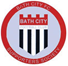 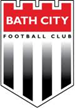 2016 IGM SUPPORTER LIAISON OFFICER ELECTIONSThe Society Committee adopted a new Elections Policy at the 2016 AGM, which applies to the election of the Supporter Liaison Officer. The key points are given below, and the full policy is published at bathcitysociety.org.SUMMARYAn election for the position of Supporter Liaison Officer will be held at the Society’s 2016 Interim General Meeting (IGM). The Society Board has appointed an Elections Officer (James Carlin) and an Elections Observer (Paul Brotherton) to organise the election. There is one vacancy, and the SLO will serve until the 2018 AGM.Members may self-nominate for election by submitting a statement of 200-400 words to the Elections Officer by 4 November. The Society Board may not officially endorse any candidate.The Elections Officer will then distribute these candidate statements, along with ballots, by post and email to all members no later than two weeks before the AGM (Nov 7). All Society members will then be able to vote by post, email or in person at the AGM. If there is more than one candidate, members will vote for their preferred candidate. If there is only one candidate, members will be able to vote “yes” or “no” for the candidate. A candidate who receives a majority of “yes” votes will be elected.NOMINATION FOR SUPPORTER LIAISON OFFICERFull Name:Address:Telephone Number:Email address:IF ELECTED I AGREE TO ABIDE BY THE RULES OF BATH CITY SUPPORTERS SOCIETY AND THE RULES GOVERNING THIS ELECTION (please see www.bathcitysociety.org/constitution--policies.html or printed copies are available upon request) AND CONFIRM THAT I HAVE NOT BEEN CONVICTED OF AN INDICTABLE OFFENCE (OTHER THAN A SPENT CONVICTION AS DEFINED BY THE REHABILITATION OF OFFENDERS ACT 1974)SIGNED:							DATE:CANDIDATE ADDRESS: On an attached sheet, please state in no less than 200 and no more than 400 words why you wish to be elected as Supporters Liaison Officer (this will be your Candidate’s Address and will be sent to all Bath City Supporters Society members to review).Please return this form by Friday 4 November to James Carlin, Bath City Supporters Society Election Officer, either by email to bathcitysocietycommittee@gmail.com or by post to: Supporters Society,  c/o Bath City Football Club, Twerton Park, Bath, BA2 1DB                          BATH CITY SUPPORTERS SOCIETY                         MotionsThe Bath City Supporters’ Society Board would like to invite all Bath City Supporters Society  members to propose “Members’ Vote” motions for debate at the IGM which will be voted upon at the meeting by those present and by proxy to the IGM on Monday 21 November 2016. Unlike resolutions at AGM, these motions are non-binding, but the Society Board is obliged to consider and respond to them.Following the rules of the Society, any member may put forward a written motion for debate at the AGM. Please state below any motion submitted by you and return the form signed by yourself as proposer and seconded by another member of Bath City Supporters Society. If submitting by email, please ask the seconder to email the Society separately to confirm the seconding – both proposer and seconder will be asked to sign a paper copy at the AGM itself. Please note that the legality of this motion is subject to scrutiny by the Society Board whose decision will be final. The proposer must attend the AGM, propose the motion and after the debate may have the right of reply before the motion is put to the meeting for resolution.Motion:
Proposer Full Name:Address:Telephone Number:Email address:Signed …………………………………Date……/…../…… Seconded by (please print):Signed………………………….……..Date……/…../…… Please return this form by Friday 4 November to Oliver Holtaway, Bath City Supporters Society Secretary, either via email to bathcitysocietycommittee@gmail.com or by post to:Supporters Society,  c/o Bath City Football Club, Twerton Park, Bath, BA2 1DB